Village of MaybrookBoard of Trustees MeetingAgenda 01-10-227PM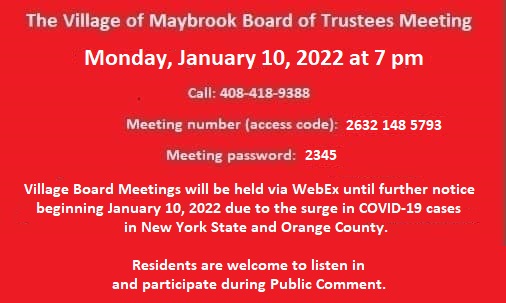 ****7PM: Public Hearing, Introductory Local Law #7 of 2021, A Local law Enacting A New Provision Of Chapter 189 (“Vehicles And Traffic”) Of The Code Of The Village Of Maybrook To Restrict Parking Along Main Street2. Town of Montgomery Supervisor Brian Mahar- Ambulance Corps.3. Liberty Towers- Victoria Brennan- Wireless Antenna Opportunity4. Letter Of Resignation, Maria Torres5. Building Inspector’s Report, December 2021.6. Thank you, Bill Schimpf7. Thank you, Michael & Lauren Maresca & Family8. Thank you, Linda Larosa9. Thank you, Kevin & Lori Greany10. Authorization, Removal of Probationary Status For F/T Police Officer John Erps. 